Отчет о проделанной работе период с 21.04.2020 по 24.04.2020Группа «Почемучки»Тема: «Домашние животные» (рисование )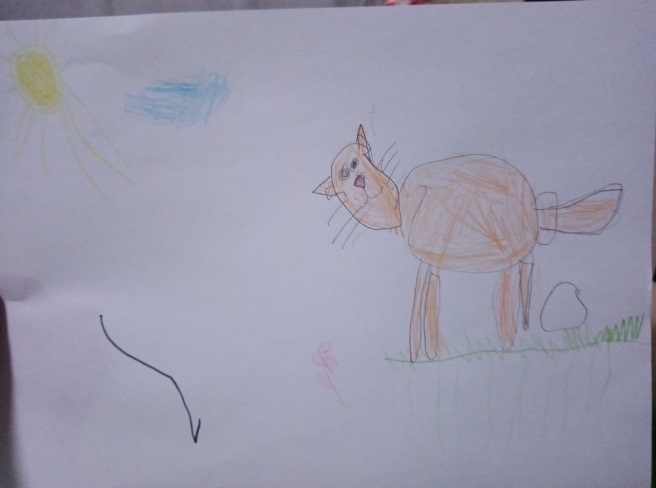 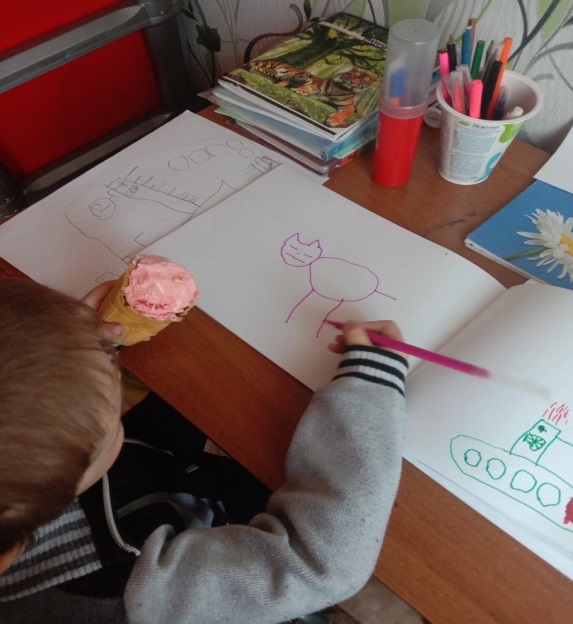 Также была продемонстрирована работа в виде  видеозаписей, и аудиозаписей.	По темам: «Разучивание танца Бусинка» (Видеозапись)Пение- «Разучивание шуточных песенок» (Аудиозапись)                    Игра - «Веселые матрешки» (Видеозапись)Отчет о проделанной работе период с 21.04.2020 по 24.04.2020Группа «Топотушки»Тема: Слушание  «Мотелек»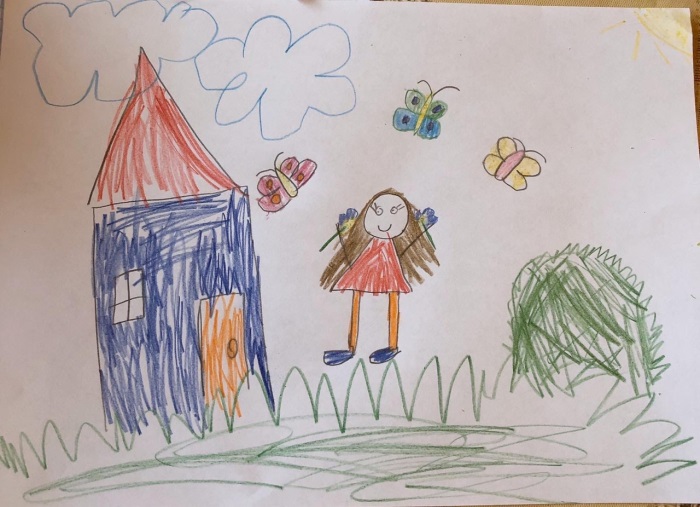 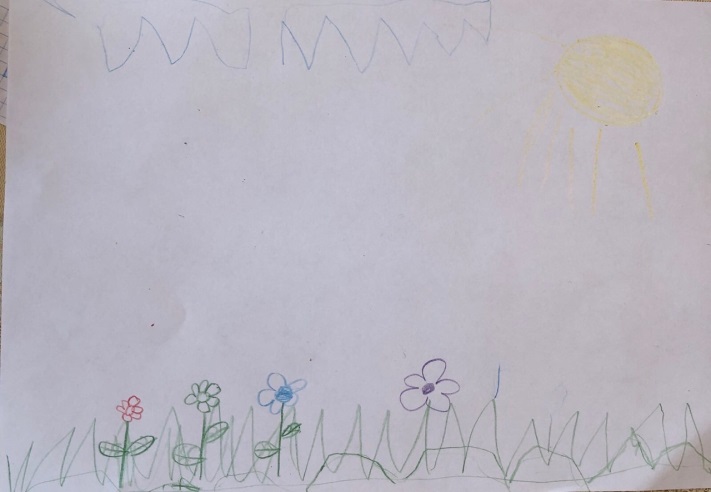 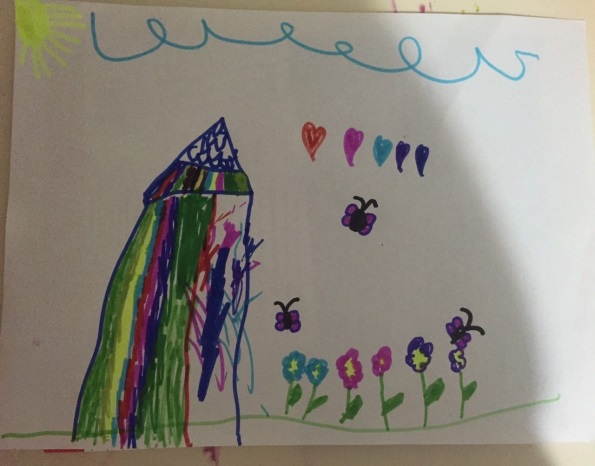 Также был отчёт со стороны родителей в виде видео и аудио записей.  По темам: Игра - кто быстрее ударит в бубен (Видеозапись)                  Танец-«Выставление ноги на носок» (Видеозапись)                  Пение – «Мы теперь ученики» (Аудиозапись )